Type R stripsSPECIFICATION GUIDELINESThe clip-in installation for the linear ceiling will be created using horizontal PLAFOMETAL Type R strips made from  and height of 15 mm. PLAFOMETAL will adapt the thickness according to the required dimensions.The length will be between 900 and 6,000 mm.A perimeter hanger or wall angle will ensure the peripheral finish at the level of the walls and partition walls.InstallationThe strips will be installed on a PLAFOMETAL PPA carrier system.The product will be fitted in accordance with the requirements of the local code of practice. For specific applications, users must contact PLAFOMETAL to ensure that the technical characteristics are suitable for the intended use.* Insert your choice in the drop-down list of colors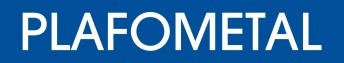 